	CRAWLEY TOWN SUPPORTERS’ ALLIANCE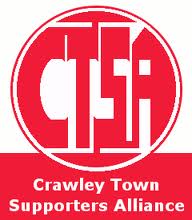        BOARD MEETING MINUTES – 4th January 2016.Attendees:  Carol Bates, Joe Comper, Mat Cowdrey, Marilyn Loughton, Sarah Moylan, Simon Smith. 	 1.  Apologies.Sue Benn, Dan Charman.2.  Confirmation of Minutes of last meeting and matters arising.  The Minutes were confirmed as an accurate record of the last meeting.3.  Chairman’s Report.The AGM Minutes and reports are on the website and have been publicised. Season’s Greetings were received from Michael Dunford to be extended to all members and it was agreed that a meeting will be arranged in the New Year.  MD also said that Tony Vessey could possibly be involved in a new voluntary role of Fan Engagement Officer in the New Year and if confirmed it would be good to have an informal chat.  	ACTION CB.CB then went on to say that the travel operation needs to be run as a tighter ship. After taking over the Barnet travel, it was noted that there were various instances of names not on the list after booking through the Club but travellers turning up with tickets, non-members being charged members’ prices, U16s booking without being questioned about who is responsible for them.  The above has now been addressed and supporters booking will be asked the questions.  A membership list is now in the Cabin and it is hoped this will alleviate any further discrepancies.  Details of a Travel Statement on our Insurance will be covered under Item 4..4. Travel.We have been informed by the FSF that they will no longer be able to offer insurance, as previously, for postponed/abandoned games from 1st January 2016.  No alternative insurer is available to offer the same policy and this applies to all travel suppliers.  It was agreed that as no alternative supplier could be found, that the CTSA will, therefore, self-insure and guarantee that travellers will be refunded should any league games be postponed within 48 hours of the match kick off, or abandoned after kick off and subsequently replayed. Alternatively, bookings may be transferred to the new date, assuming a coach still runs. It was also discussed that when we arrived at Portsmouth on 2nd January, Tracey and Gary had organised their own mini bus, which had resulted in members being taken off our own travel list, without us knowing the reason why.  Whilst this was entirely an option that we have no problem with, it does bring into question the conflict of interest that Tracey was now involved in both operations.  After further discussion and realisation that this would be an ongoing situation, notwithstanding the agreement after the previous occasion where we kept Tracey involved, it was decided that this could no longer carry on and reluctantly, Tracey would no longer be able to carry on the few duties that she helped us with.  CB is to talk to TC to explain the situation.  We would like to thank Tracey for her help. 	ACTION CBThe Cabin key will now be passed to Marilyn so that the Cabin can be open earlier and a rota system for stewarding the coach will be put in place.  The travel phone will be kept by Sarah so she can keep on top of bookings, in an instant.It was also re-iterated that the CTSA are licensed to take paying supporters to and from matches and all supporters are fully insured whilst travelling with us.  A travel bulletin is to be emailed for each forthcoming away game now Dan is on board.  This will also include details of local pubs, places to eat and ground details. 				ACTION DCA meeting is still to be arranged with WH Motors to discuss next season’s travel requirements. 				ACTION CB/SBIt was then stated how good it was to have Ken B. stewarding for the Barnet and Wycombe games.Due to low numbers travelling to long away games in the North, it was agreed that we will not offer a coach service to Accrington or York but we will look at taking a mini bus if there is enough interest. 5.  Community.Quiz Night.Thanks go to Craig Bratt who kindly produced our Quiz Poster.  Details are to go on the website shortly along with team sheets and information.  So far, we have Sergio Torres, David Hunt, Ben Smith and Simon Rusk coming and other players are being contacted.  Questions are to be finalised before the 23rd January and raffle prizes to be sought, along with any memorabilia that can be found! The Master Fryer in Pound Hill will be providing the fish & chips and Alan Bourne has very kindly spent hours reducing 8 hours of footage from that night down to two DVDs for us to sell on the night.  Thanks go to Alan.After speaking to Sonal, there will be 13 tables and the projector and PA system will be available.  We will need to bring a laptop to run the DVDs on.  A run through prior to the evening will be needed.Redz Bar Chat will be coming and will spend some time talking to the players, as well as some of the supporters, about their experiences of that day.   Community Days. Meetings have been held with the Community Foundation and it was agreed that March 19th will now be the 1st Family Day.  Another meeting is being held on 11th January to discuss the details of the bid further and to break down the costs into what is going to be needed etc. The Grant needs to be applied for and the various sports groups booked.The second day will be on the 7th May which will be a female football development day and include teams from Amy’s community sessions as well as the COGS and local girls’ football groups.The third event will be a tournament for Crawley Town supporters and will be organised at the end of the season. 6.   Finance.We are running on a break even basis as at the end of December.  A donation of £1000 has been made to the Community Foundation to put towards the funding for their School Sports Partnership programme.  A presentation photograph should be arranged.  This season we are looking at a turnover figure of about £18,000.  Details of all Board Members are in the process of being passed to the FCA.7. Membership.A membership leaflet needs to be produced for next season and we will be looking at having the facility to join online.  We have a few more members who have joined.8.  Constitution/FSF/SD.The 2014 Rules have been ratified.  9. AOB.Marilyn asked what the Reserves in the accounts were being earmarked for.  SS explained, as previously stated, that it was a combination of money from the Supporters Club, Devils Trust, donations and profit over the last 4 years.  One of the objectives of the CTSA is to purchase a stake holding in the Club.  The CTSA is run as a Limited Company and it operates on a break even, or better, basis. MC stated that he thought when we talk about our objectives for Supporter Ownership we should amend it to read “Supporter representation” as ownership was somewhat “blurry” in terms of what we are trying to achieve. This was agreed by the rest of the Board.There being no other business, the meeting closed at 9.30pm.Next meeting – 1st February 2016 – 16 Herrick Close.25.01.16 - CB